МИНИСТЕРСТВО ПРОСВЕЩЕНИЯ РОССИЙСКОЙ ФЕДЕРАЦИИ федеральное государственное бюджетное образовательное учреждение высшего образования КРАСНОЯРСКИЙ ГОСУДАРСТВЕННЫЙ ПЕДАГОГИЧЕСКИЙ УНИВЕРСИТЕТ им. В.П. АСТАФЬЕВА (КГПУ им. В.П. Астафьева)Факультет иностранных языковКафедра английского языкаПодольский Даниил Евгеньевич ВЫПУСКНАЯ КВАЛИФИКАЦИОННАЯ РАБОТАВИДЕОМАТЕРИАЛЫ КАК СРЕДСТВО РАЗВИТИЯ НАВЫКОВ ГОВОРЕНИЯ НА УРОКАХ АНГЛИЙСКОГО ЯЗЫКА В 5 КЛАССЕ СРЕДНЕЙ ШКОЛЫНаправление подготовки 44.03.01 Педагогическое образование Направленность (профиль) образовательной программы Иностранный язык (английский язык)                                                                                           ДОПУСКАЮ К ЗАЩИТЕ                                                                                             И.о. зав. кафедрой: к. филол. наук, доцент Лефлер Н.О. «22» июня 2022 г._____________________(подпись)                                                                                              Руководитель: к. филол. наук, доцентИсаева Т.Б.      Дата защиты «23» июня 2022г.                                                                                                     Обучающийся Подольский Д.Е.                                                                                               «21» июня 2022 г.________________
(дата, подпись)                                                                                        Оценка___________________________
(подпись)Красноярск 2022ОГЛАВЛЕНИЕ Введение…......................................................................................................................3Глава 1. Использование видеоматериалов при обучении говорению учащихся 5 класса………..…..…………….…….……………………..…………………………61.1 Понятие «видеоматериалы». Актуальность их использования на уроках английского языка……….………..................................................................................61.2 Монологическая и диалогическая речь................................................….…...…...81.3 Основные виды речевых ситуаций и способы их создания................................111.4 Виды видеоматериалов и их применение при обучении говорению.................14Глава 2.Практическая Часть. Внедрение видеоматериалов…..………............202.1 Анализ учебно-методического комплекса…...........…………… ………………202.2 Характеристика учащихся 5 «В» класса…………………..…...………………..222.3 Конспект фрагмента урока с применением видеоматериалов…..……………..232.4 Исследование уровня развития навыков говорения после проведения уроков с применением видеоматериалов…..………………………………………….……….282.5 Методические рекомендации по использованию видеоматериалов на уроках английского языка …………………………………………………............................302.5.1 Критерии отбора видеоматериалов…………………………………...………..302.5.2 Организация работы с видеоматериалами……………………………….........34Заключение...................................................................................................................36
Список используемой литературы ..........................................................................38Приложение 1.........………………………………………………………………......41 Приложение 2..……………………………………………………………………….41Приложение 3………………………………………………………………...............42Приложение 4…..………………………………………………………………...…..44Приложение 5……………………………………………………………......……….44ВведениеСовременная система обучения иностранному языку характеризуется тем, что практическое владение иностранным языком стало потребностью каждого образованного человека в связи с предъявляемыми к нему требованиями общества. Иностранный язык благотворно влияет на общий уровень культуры людей, способствует развитию коммуникации.Сегодня особенно актуально формирование коммуникативной компетенции, которая в свою очередь непосредственно является основной и ведущей целью обучения иностранному языку. Устное общение, роль которого в настоящее время стала особенно значительной, невозможно без хорошо развитого умения говорения.Объектом исследования является использование видеоматериалов при формировании лексических навыков у учеников 5 класса в иноязычном образовании.Предметом исследования является процесс формирования лексических навыков у учеников 5 класса в иноязычном образовании.Для грамотного иноязычного общения необходимо знать грамматические правила, постоянно пополнять свой лексический запас, иметь знания о фонетических особенностях языка, представление о традициях и культуре изучаемого языка и, безусловно, развивать навыки говорения. Согласно государственному стандарту обучения иностранному языку для базового уровня, для успешного общения ученик должен научиться вести диалог, используя оценочные суждения, в ситуациях официального и неофициального общения, беседовать о себе, своих планах; участвовать в обсуждении проблем в связи с прочитанным / прослушанным иноязычным текстом, соблюдая правила речевого этикета; рассказывать о своем окружении, рассуждать в рамках изученной тематики и проблематики; уметь представлять социокультурный портрет своей страны и страны/стран изучаемого языка. [23]Закон РФ «Об Образовании» говорит, что содержание образования должно обеспечивать адекватный мировому уровень общей и профессиональной культуры общества , формирование у обучающихся адекватной современному уровню знаний и уровню образовательной программы (ступени обучения) картины мира и интеграцию личности в национальную и мировую культуру. [26, с.14-15]Достижение этой цели невозможно без использования в процессе обучения современных технологий, в том числе и технических средств обучения, таких, как видео. Несмотря на достаточную оснащённость школ различной техникой, учителя зачастую не используют её на уроках – в первую очередь потому, что современные учебно-методические комплекты редко содержат в себе видеокурсы, а на подбор дополнительного материала не хватает времени. Некоторые считают, что применение видео на уроках излишне, «расхолаживает» детей, тратит время на уроке. Однако мы видим видеоматериалы как одно из средств, повышающих активность учащихся на уроке и порождающих у них желание высказаться, выразить своё мнение по поводу увиденного. Таким образом, у учеников будут развиваться навыки говорения и умение коммуникации на иностранном языке, а именно оно и является главной целью обучения иностранному языку. Недостаточная разработанность методики применения видеоматериалов на уроках английского языка определила актуальность данной работы.Целью данной работы является выявление влияния применения видеоматериалов на уроках английского языка в 5 классе на развитие у учащихся навыков говорения.Для достижения поставленной цели требуется решить следующие задачи:Проанализировать понятие «говорение», рассмотреть говорение как вид речевой деятельностиПроанализировать возрастные особенности учащихся 5 класса средней школы и их учёт при обучении говорению.Дать определение понятию «видеоматериалы», проанализировать их роль в развитии навыков говорения у учащихся 5 класса.Разработать комплекс упражнений с применением видеоматериалов на уроках английского языка в 5 класса.В ходе практического исследования проверить эффективность использования видеоматериалов в 5 класса средней школы на уроках английского языка.Разработать методические рекомендации по использованию видеоматериалов.Глава 1. Использование видеоматериалов при обучении говорению учащихся 5 класса.1.1 Понятие «видеоматериалы». Актуальность их использования на уроках английского языкаПод термином «видео» (от лат. video - смотрю, вижу) понимают широкий спектр технологий записи, обработки, передачи, хранения и воспроизведения визуального и аудиовизуального материала на мониторах. Когда в быту говорят «видео», то обычно имеют в виду видеоматериал, телесигнал или кинофильм, записанный на физическом носителе (видеокассете, видеодиске и т. п.).В данной выпускной квалификационной работе видеоматериалы понимаются как один из видов технических средств обучения, обеспечивающий функцию передачи информации, а также получения обратной связи в процессе ее восприятия и усвоения с целью последующего развития у учащихся тех или иных навыков на уроках английского языка (в том числе – и навыков говорения). Видеоматериалы, применяемые на уроках английского языка, должны быть аутентичными, т.е. созданными носителями языка, при этом они зачастую могут не носить обучающего характера, не иметь отношения к процессу обучения.Использование видеозаписей на уроках английского языка способствует индивидуализации обучения и развитию мотивированности речевой деятельности обучаемых. Специфика видеоматериалов как средства обучения английскому языку в 5 классе средней школы обеспечивает общение с реальными предметами, стимулирующими почти подлинную коммуникацию: ученики как бы становятся участниками всех обыгрываемых с их помощью ситуаций, играют определенные роли, решают «настоящие», жизненные проблемы. Создаваемый при этом эффект участия в повседневной жизни страны изучаемого языка не только способствует обучению естественному, живому языку, но и служит мощным стимулом для повышения мотивации учащихся. При использовании видеофильмов на уроках иностранного языка развиваются два вида мотивации: самомотивация, когда фильм интересен сам по себе, и мотивация, которая достигается тем, что ученику будет показано, что он может понять язык, который изучает. Это приносит удовлетворение и придает веру в свои силы и желание к дальнейшему совершенствованию. Необходимо стремиться к тому, чтобы ученики получали удовлетворение от фильма именно через понимание языка, а не только через интересный и занимательный сюжет.Еще одним достоинством видеофильма является сила впечатления и эмоционального воздействия на учащихся. Поэтому главное внимание должно быть направлено на формирование учащимися личностного отношения к увиденному. Успешное достижение такой цели возможно лишь при систематическом показе видеофильмов и при методически организованной демонстрации.Использование видео способствует развитию различных видов психической деятельности, в первую очередь внимания и памяти. Во время просмотра в классе возникает атмосфера совместной познавательной деятельности. В этих условиях даже невнимательный ученик становится внимательным. Для того, чтобы понять содержание фильма, учащимся необходимо приложить определенные усилия. Так непроизвольное внимание переходит в произвольное. А интенсивность внимания оказывает влияние на процесс запоминания. Использование различных каналов поступления информации (слуховой, зрительный, моторное восприятие) положительно влияет на прочность запечатления страноведческого и языкового материала.Использование видео на уроке способствует решению следующих задач:-повышение мотивации учения;-создание комфортной среды обучения;-способствует интенсификации обучения;-повышает активность обучаемых;-создает условия для самостоятельной работы учащихся.Отвечая принципам развивающего обучения, видео помогает также обучить всем 4 видам речевой деятельности (чтению, говорению, аудированию, письму), формировать лингвистические способности (через языковые и речевые упражнения), создавать ситуации общения и обеспечивать непосредственное восприятие и изучение культуры, истории страны изучаемого языка. [7]Использование видео на уроке иностранного языка должно быть всегда более, чем символический поход в кино или просмотр телепередачи. Во время просмотра видеофильма учитель комментирует отдельные моменты, а затем учащиеся делятся своими впечатлениями об увиденном. Можно использовать различные фильмы – страноведческие, документальные, учебные. Широкую возможность для организации дискуссии представляют художественные экранизации произведений, что облегчает учащимся их восприятие.Таким образом, психологические особенности воздействия учебных видеофильмов на учащихся (способность управлять вниманием каждого учащегося и групповой аудитории, влиять на объем долговременной памяти и увеличение прочности запоминания, оказывать эмоциональное воздействие на учащихся и повышать мотивацию обучения) способствуют интенсификации учебного процесса и создают благоприятные условия для формирования коммуникативной (языковой и социокультурной) компетенции школьников1.2 Монологическая и диалогическая речьКак известно, устноречевое общение может иметь монологическую и диалогическую формы. Рассмотрим особенности обучения данным разновидностям устной речи подробнее.Выделяют два вида речи: диалогическую и монологическую.1. Диалогическая речь – форма речи, при которой происходит непосредственный обмен высказываниями между двумя или несколькими лицами. [4, 262]Особенности условий, в которых протекает диалогическая речь: - краткость высказывания, - широкое использование неречевых средств общения (мимика, жесты), - большая роль интонации, - разнообразие особых предложений неполного состава, - свободное от строгих норм книжной речи синтаксическое оформление высказывания, - преобладание простых предложений. Основными этапами обучения диалогической речи на уроке являются:- презентация ситуации с помощью словесного объяснения или технических средств обучения;- презентация диалога в звуковой и графической форме;- усвоение языкового материала диалога;- усвоение способов связи реплик в диалоге;- воспроизведение диалога;- расширение возможностей диалога-образца за счет изменения компонентов ситуации.При обучении диалогической речи рекомендуется варьировать различные виды диалогов и формы работы с ними: диалог-беседа, диалог-инсценировка, беседа учащихся между собой и с преподавателем, парная и групповая. Основным средством обучения диалогической речи являются упражнения. В процессе их выполнения формируются умения: запрашивать информацию, адекватно реагировать на реплику собеседника, употреблять штампы диалогической речи, комбинировать реплики при построении диалога и др.2. Монологическая речь – форма речи, обращенная к одному или группе слушателей (собеседников), иногда – к самому себе. [4, 268]. В отличие от диалогической речи характеризуется своей развернутостью, что связано со стремлением широко охватить тематическое содержание высказывания, наличием распространенных конструкций, грамматической их оформленностью. Обучение монологической речи проходит в три этапа: 1) вырабатываются языковые автоматизмы2) проходит обучение отбору языковых средств, соответствующих цели коммуникации3) направлен на развитие умений инициативной речи. Сознание говорящего концентрируется на содержании высказывания. Использование видеоматериалов в обучении устной иноязычной речи является целесообразным для активизации речевой деятельности учащихся, создания ситуаций стимулирования их иноязычного общения и совершенствования контроля освоения учащимися иностранного языка как основного коммуникативного средства. Видеоматериалы могут использоваться для изучения тем страноведческого характера, а также для развития навыков монологической и диалогической речи.Благодаря обучению диалогической речи происходит совершенствование владения всеми видами диалога на основе новой тематики и расширения ситуаций официального и неофициального общения.При обучении монологической речи предусматривается совершенствование владения разными видами монолога, включая высказывания в связи с увиденным/прочитанным, сообщения по ходу работы над проектом, развитие следующих умений: делать сообщения, содержащие наиболее важную информацию по теме/проблеме, кратко передавать содержание полученной информации; рассказывать о себе, своем окружении, своих планах, обосновывая свои намерения/поступки; рассуждать о фактах/событиях, приводя примеры, аргументы, делая выводы; описывать особенности жизни и культуры своей страны и страны/стран изучаемого языка. [31, 3]1.3 Основные виды речевых ситуаций и способы их созданияКак известно, «любая речевая деятельность обусловлена ситуацией, т.е. условиями (обстоятельствами, целью и т.п.), в которых осуществляется данное высказывание». [25, 301]. Ситуация как основа вербального общения представляет собой совокупность речевых и неречевых условий, необходимых и достаточных для совершения речевого действия. При обучении говорению на иностранном языке в школе учителю постоянно приходится создавать такие речевые ситуации с целью мотивирования учащихся на активное общение.Отбор и классификация реально существующих речевых ситуаций для решения ряда методических задач привели к необходимости рассмотрения их с точки зрения различных типов речевого поведения. Соответственно выделены стандартные (или стабильные) и вариабельные (или переменные) ситуации. В стандартных ситуациях поведение человека (вербальное и невербальное) жестко регламентируется. В вариабельных речевых ситуациях форма речи не столь тесно связана с содержанием, а обусловлена социально-личностными взаимоотношениями собеседников, их общеобразовательным уровнем, степенью знакомства и др.Учебный процесс не может провести учащихся через все возможные реально существующие ситуации общения, и поэтому речевые умения должны развиваться на основе упражнений в условиях учебных речевых ситуаций, моделирующих реальное речевое общение. Учебная речевая ситуация призвана обеспечивать потребности учащихся в речевом общении и должна представлять собой совокупность жизненных условий, побуждающих к выражению мыслей и использованию при этом определенного речевого материала. [25, 312]. В учебном процессе она должна служить: 1) единицей содержания обучения; 2) способом организации материала на уроке, в учебнике или учебном пособии; 3) критерием организации системы (или серии) упражнений.От естественной ситуации она отличается: 1) определенной детализацией обстоятельств окружающей нас действительности; 2) наличием вербального стимула; 3) возможностью многократного воспроизведения.Большое значение для обучения неподготовленной устной речи имеют систематически и преднамеренно создаваемые проблемные ситуации, способствующие возникновению мотива и потребностей высказывания, активизации мыслительной деятельности.Создание проблемной ситуации определяется видами речевой деятельности (в данном конкретном случае – говорением), источниками информации и характером вербальных и невербальных опор, конкретными приемами обучения.Ситуации вербального характера используются для обучения диалогической и монологической речи и имеют самые различные задания: от несложных преобразований до самостоятельных речевых сообщений.Вербально-изобразительные ситуации предполагают использование рисунков, кадров диафильмов, настенных тематических картин с одновременным восприятием звучащего и видимого текста, содержательных (план, реплики под рисунками) или формальных (ключевые слова, образцы, словосочетания) опор.Изобразительные ситуации не имеют содержательных или формальных опор. Направленность мысли создается здесь с помощью словесно сформулированной задачи1.4 Виды видеоматериалов и их применение при обучении говорениюВидео является великолепным дополнительным материалом при изучении английского языка, так как оно максимально приближено к языковой реальности. Видео заключает в себе зрительные образы и нужный аудиоматериал, что делает процесс запоминания эффективным и легким. Видео может использоваться на уроке для ознакомления и изучения нового материала, а также для повторения.Существует несколько видов видеоматериалов, представим данные, полученные при анализе работ Роговой Г.В., Соколовой Е.Н., Филатова В.М. в обобщенной таблице 1.Таблица 1Способы воспроизведения видеозаписей:· Картинка со звуком· Картинка без звука· Звук без картинки· Беспрерывное воспроизведение· Воспроизведение с паузами· Воспроизведение с субтитрами· Без субтитровРабота с языком на базе видеоматериалов:1) грамматика:· времена английского языка· предлоги· согласование времен2) аудирование:· общий пересказ· специфическая информация (имена, даты, числа)3) говорение:· обсуждение (перед\ во время\ после – высказывание мнения, инсценировка, ролевая игра и т.д.)· предсказание (угадать концовку, главную тему и т.д.)· словарь (описание - обстановка, люди, объекты)4) чтение:· субтитры5) письмо:· изложение· репортаж журналиста· критическая статьяРабота с любым видеоматериалом предполагает 3 этапа деятельности:- предфильмовый;- прифильмовый;- послефильмовый.Цель первого этапа – ввести учащихся в эмоционально-смысловую атмосферу фильма, создать мотивацию для его просмотра. Для этого могут быть использованы следующие упражнения:- сообщение-беседа учителя о фильме и поднятых им проблемах;- предположение учащихся, о чем будет фильм;- ассоциограмма по теме фильма.Цель второго этапа – уяснение учащимися содержания, темы фильма, активизация речемыслительной деятельности учащихся. Виды упражнений:- стоп-кадр (остановка фильма, вопрос “What are they talking about?”);- “молчаливый просмотр” (показ части фильма без звука, учащиеся должны догадаться, о чем говорят персонажи);- угадывание дальнейшего хода событий;- задание “дописать сценарий”;- ролевая игра (распределить роли и разыграть сцену из фильма);- прослушивание без просмотра (выключить изображение, слушая звук, рассказать, что происходит на экране);- восстановить текст (по ходу просмотра заполнить пропуски в написанном на доске тексте);- пересказ просмотренной части (одна половина класса смотрит эпизод и передаёт содержание другой половине класса).Цель третьего этапа – организация речевой творческой деятельности учащихся. [22, 108]Виды упражнений, направленных на обучение говорению:- обсуждение фильма в целом;- упражнение на восстановление пропущенной реплики диалога из фильма;- этюдная работа с приемами актерского озвучивания;- фальшивая информация;- критика фильма;- персонализация;- сочинить продолжение фильма;- реклама фильма.Выбор видеоматериала для занятия по иностранному языку зависит, главным образом, от уровня обучаемых. Один и тот же рекламный ролик, например, может быть использован на разных уровнях обучения, только цель и задачи его использования будут разными. [22, 121] Среди видеоматериалов используемых на занятиях по иностранному языку можно выделить:- Отрывки фильмов- Учебное видео- Репортажи- Тележурналы- Документальные фильмы- Музыкальные клипы- Рекламы- МультфильмыОптимизация процесса обучения говорению, как и повышение мотивации обучаемых, являются важными задачами преподавателя.Педагогический интерес к использованию видеоматериалов возрастает, и причиной этого является, во-первых, природа этих материалов, которая основана на реалиях, современных тенденциях в языке и стране изучаемого языка. Во-вторых, рассматриваемый материал зачастую не создан для обучения, не связан с его процессом, что привлекает внимание учащихся, когда они сталкиваются с тем же клипом знаменитого певца, и это, несомненно, повышает уровень мотивации у обучаемых. В-третьих, звуковой видеоматериал считается эффективным средством стимулирования спонтанной речи, ценной особенностью которого является органическое сочетание звучащей речи с динамикой внутри кадров, воспроизводящих разнообразные жизненные ситуации, которые помогают созданию речевых образцов, служащих эталоном для речевой деятельности учащегося, и, таким образом, способствуют развитию навыков говорения.В данной главе рассматривалось влияние применения видеоматериалов на повышение уровня мотивации учащихся 5 класса средней школы на уроке английского языка. В данной работе видеоматериалы понимаются как один из видов технических средств обучения, обеспечивающий функцию передачи информации, а также получения обратной связи в процессе ее восприятия и усвоения с целью последующего развития у учащихся тех или иных навыков на уроках английского языка (в том числе – и навыков говорения). Видеоматериалы, применяемые на уроках английского языка, должны быть аутентичными, т.е. созданными носителями языка, при этом они зачастую могут не носить обучающего характера, не иметь отношения к процессу обучения.Также мы выяснили, что использование видеозаписей на уроках английского языка способствует индивидуализации обучения и развитию мотивированности речевой деятельности обучаемых. Видео является великолепным дополнительным материалом при изучении английского языка, так как оно максимально приближено к языковой реальности. Просмотр аутентичных видеоматериалов помогает созданию речевых образцов, служащих эталоном для речевой деятельности учащегося, и, таким образом, способствуют развитию навыков говорения.Глава 2. Практическая часть. Внедрение видеоматериаловПрактическая часть данной работы основывается на материалах, полученных в ходе педагогической практики преподавательской деятельности.  Практика проходила в 2021 году в 5 «В» классе МБОУ СШ № 24 г. Красноярска.Одной из целей данной практики являлась проверка положений, исследованных нами в теоретической части данной выпускной квалификационной  работы, а именно, влияние использования видеоматериалов на уроках английского языка при развитии у учащихся 5 класса навыков говорения.Задачи практики:1. Подбор видеоматериалов и упражнений к ним, направленных на развитие навыков говорения.2. Адаптирование упражнений для уровня, на котором учащиеся владеют английским языком на данном этапе обучения .3. Развитие у учащихся навыков подготовленной и неподготовленной речи.4. Развитие у учащихся творческих способностей.5. Развитие мышления, памяти, внимания, расширение кругозора учащихся при работе с аутентичными видеоматериалами.На основании материалов, полученных  в ходе практики, также была написана практическая часть данной  работы.Целью практической части является описание и анализ работы с видеоматериалами и выявление эффективности их использования при обучении говорению учащихся 5 класса.Задачи практической части:1. Дать характеристику учебно-методическому комплекту (УМК) «EnjoyEnglish5», используемому на уроках английского языка в экспериментальном классе, с точки зрения эффективности обучения говорению;2. Охарактеризовать учащихся экспериментального класса;3. Определить уровень развития у учащихся навыков говорения;4. Описать фрагменты уроков c применением видеоматериалов;5. Проанализировать результаты применения видеоматериалов для развития учащихся 5 класса навыков говорения;6. Сделать выводы по проведению экспериментальной части исследовательской работы.7.  Разобрать методические рекомендации по использованию видеоматериалов.  2.1 Анализ учебно-методического комплексаНаше исследование проходило в 5 «В» классе МБОУ СШ № 24 г. Красноярска.  В этой школе на изучение английского языка отводится три академических часа в неделю.Учащиеся 5 «В» класса занимаются по основному учебно-методическому комплекту «EnjoyEnglish5». Данный учебно-методические комплект продолжают серию «RainbowEnglish», предназначенную для общеобразовательных школ, где английский язык изучается со 2 класса. УМК соответствуют обязательному минимуму содержания образования, рассчитаны на базисный учебный план (три часа в неделю). Компоненты УМК «EnjoyEnglish» одинаковы для всех классов: это книга для учащегося, книга для учителя, рабочая тетрадь и аудиокассета для работы в классе. УМК позволяют овладеть английским языком на уровне, соответствующем требованиям Государственного стандарта для общеобразовательной школы. Тематика текстов и заданий отвечает потребностям и интересам учащихся заявленного возраста. Большое внимание уделяется формированию таких интегральных умений, как ведение дискуссии, участие в дебатах и спорах, работа в малой группе, разрешение конфликтных ситуаций и т.д. В УМК реализуется коммуникативно-когнитивный подход и используется комбинация современных и традиционных техник.Учебник для 5 класса состоит из 6 частей, включая Грамматический справочник, и список слов.В книге для учащегося большое внимание уделяется формированию учебных навыков, умений работать в группе и представлять полученный результат. Тематика текстов и заданий соответствует возрастным особенностям и потребностям учащихся. В книге имеются грамматический справочник и алфавитный список изученной лексики.Каждый урок в учебнике сопровождается аудиозаписями. Они содержат новую лексику, диалоги, песни, стишки и некоторые упражнения. Также на дисках записаны специальные тексты, используемые для уроков аудирования. Весь аудируемый материал направлен на понимание детьми иностранной речи на слух, на развитие правильного произношения звуков английского языка, интонации, и лучшего усвоения и запоминания материала.Общие характеристики серии учебников Enjoy English (2-9кл.):· изучение языка основывается на реальных ситуациях;· построен по тематическому принципу, темы и ситуации отобраны с учетом возрастных и психологических особенностей и интересов учащихся подросткового возраста;· аутентичность материалов проверена носителями английского языка;· язык курса адаптирован, но только до того уровня, на котором англичанин разговаривает с иностранцами;· рассчитан на обычную среднюю школу, в которой обучаются ученики с разными способностями, и для любого уровня есть дополнительные задания;· авторы используют компетентностный подход, поэтому ученики демонстрируют достигнутые умения на самых ранних этапах: работа над проектами, баланс между видами речевой деятельности;· концентрация на обучении и обучаемости: ученики поощряются к самостоятельному изучению языка и получают навыки самостоятельной работы.Таким образом, учебно-методический комплекс «EnjoyEnglish» является не только обучающим пособием для детей, но и стимулом к изучению английского языка. Упражнения УМК направлены на развитие всех видов речевой деятельности. Задания дополняют друг друга. Рабочая тетрадь дает задания как для самостоятельной работы, так и для того, чтобы «усилить» отработку материала в классе. Сам учебник выдержан в логике развития речевых умений и задает цикличность работы по обсуждаемым тематическим вопросам. В любом случае, УМК со всеми его компонентами – это система работы, которая и выводит на планируемый результат.Также в данном УМК содержатся красочные иллюстрации, что немаловажно для детей любого возраста.УМК «EnjoyEnglish» уделяют много внимания такому виду речевой деятельности, как говорение. Для развития навыков говорения используются упражнения следующего типа: обсуждение (высказывание мнения, инсценировка, ролевая игра), предсказание (угадать концовку, главную тему), словарь (описание обстановки, вещей и т.д.) и др. Однако зачастую учащиеся устают от использования учебника на уроках, последовательного выполнения заданий, обсуждения искусственных речевых ситуаций. Видеоматериалы способствуют возникновению естественных речевых ситуаций, активному обсуждению увиденного и услышанного, но данные УМК предусматривают возможность использования лишь аудиоматериалов, видеокурса к учебнику нет. Поэтому для проведения уроков в классах, где проходило исследование, были использованы видеоматериалы из других источников.2.2 Характеристика учащихся 5 «В» классаНе мало важно представить некоторые сведения о классе, в котором проходило  исследование, поскольку, чтобы более рационально подбирать материалы и задания для решения речевых задач, учитель должен иметь представление об учебных и внеучебных интересах учащихся, уровне их коммуникабельности, эмоциональности, социальном статусе. Уровень обученности иностранному языку не всегда является ведущим критерием организации речевой группы и подбора учебного материала, в том числе речевых ситуаций.Итак, изучение английского языка в 5«В» классе началось со 2 класса. Языковая учебная нагрузка составляет по 3 часа в неделю.Педагогическая практика показала, что в 5 «В» классе была очень низкая мотивация к работе на уроке и к изучаемому предмету, многие учащиеся имеют проблемы с поведением на уроке. Несмотря на то, что учитель пыталась спросить каждого, некоторые учащиеся отмалчивались, что приводило к тратам времени на уроке. В классе два потенциальных лидера подгруппы – Максим И. и Андрей Л.. Также были отмечены слабые ученики Маша М., Виктор Ц., Никита Ю., Георгий М. В. При ответе на вопрос учителя эти ученики делают много ошибок, не понимая, что же в действительности они говорят, либо же отмалчиваются. В целом класс определился  как довольно слабый, низкомотивированный.В процессе обучения учащихся, с проблемными учащимися установился положительный контакт, что послужило более успешной и слаженной работе на уроках. При необходимости учащиеся дополняют друг друга и помогают друг другу.Исходя из данных, полученных при наблюдении за учащимися, были поставлены следующие задачи:- в 5 «В» классе повысить уровень мотивации, в частности – уровень мотивированности говорения, - постараться увеличить знания учащихся в области лексики.2.3 Конспект фрагмента урока с применением видеоматериаловВо время рабочей практики было проведено 11 уроков в 5 «В» классе с применением видеоматериалов, но в данном разделе работы мы рассмотрим наиболее яркие, значимые и результативные. Поскольку у учащихся  был достаточно небольшой словарный запас, а для развития навыков говорения необходимо знание достаточно большого объёма лексики, многие видеоматериалы были подобраны таким образом, что вначале с их помощью вводится необходимая лексика по теме, а затем проводится обсуждение увиденного, составление диалогов, разыгрывание сценок и т.д.1. Фрагмент конспекта урока английского языка, проведенного в классе на тему «Spooky stories».Данный урок был проведен с помощью видеоматериала «Trick or treat»Цели урока: введение и первичное закрепление новой лексики по теме «Spooky stories», развитие навыков говорения, ознакомление учащихся с некоторыми традициями праздника «Halloween» за рубежом, развитие восприятия иностранной речи на слух.На данном уроке учащиеся должны были познакомиться с новым лексическим материалом по теме «Spooky stories». Учебник давал небольшой список слов по данной теме, что и послужило для нас мотивом к использованию видеоматериала.Перед просмотром мультфильма «Trick or treat» детям было дано задание соотнести предлагаемые учебником слова по теме с картинками, таким образом, учащиеся тренировались запоминать новую лексику. Далее мы сообщили учащимся тему видеоролика - «Spooky stories», объяснили, что он содержит дополнительную лексику по данной теме. Слова, встречающиеся в ролике, были выписаны на доску и отработаны. Дается задание поднимать руку, если ученики слышат эти слова. (См. список слов в Приложении №2)После первого просмотра учащимся была дана установка на внимательное прослушивание ролика, так как им нужно будет рассказать, в чем основной смысл данной истории.После просмотра учащимся предлагается обсуждение, основанное на ответы на вопросы (What was this video about? Do you like this video? Why? What spookies have you seen? What is your favorite one?), таким образом, развиваются навыки говорения.Хотелось бы отметить, что на данном уроке с использованием видеоматериалов учащиеся работали очень активно, с энтузиазмом, с интересом, их речь была разнообразна, так как учащиеся старались употребить как можно большее количество новой лексики, вводимой из видеосюжета. Дети с искренним интересом откликнулись на подготовку домашнего задания. Мы предложили им сочинить свою историю на тему праздника «Halloween» с использованием новой лексики и подготовиться рассказывать её остальным учащимся. Задание было выполнено успешно. Большинство учащихся справилось с заданием без затруднений. Учащимся понравилось данное задание из-за его интересного построения – было интересно придумывать «страшилки», фантазировать. Учащимися были совершены ошибки в употреблении видовременных форм и артиклей. Эта проблема в дальнейшем решалась выполнением дополнительных упражнений по грамматике. Также в дальнейшем мы сочли необходимым давать учащимся опоры для выполнения заданий, примеры ответов.2. Фрагмент конспекта урока английского языка, проведенного в классе на тему «What we wear».На данном уроке был использован видеоролик «Clothes».Цели урока: введение и первичное закрепление новой лексики по теме «What we wear», развитие навыков говорения.На данном уроке учащиеся знакомились с темой «What we wear». Эта тема позволяет ученикам 5 класса вспомнить и повторить то, что они знали по теме «Одежда» ранее и изучить новый материал.Для введения новой лексики и её усвоения на уроке был использован видеоролик, в котором фрагментами изображались и озвучивались новые слова по данной теме. Учащимся было предложено посмотреть ролик, в течение которого они должны были повторять произносимые диктором слова, глядя при этом на экран и запоминая графический образ слова. Дополнительное наличие картинки позволяет учителю не переводить слова и в тоже время быть уверенным, что учащиеся их поймут. После этого видеоролик включался еще раз для того, чтобы ученики записали новые слова в тетради. Далее было предложено задание в виде ролевой игры: учащиеся должны были разыграть сценку в магазине одежды. Один ученик становился продавцом и рассказывал о цене и качестве той или иной вещи, а второй ученик – «покупатель» - должен был выбрать и «купить» понравившуюся вещь. Тем самым на уроке развивались навыки говорения с использованием новой лексики по изучаемой теме, а также вспоминалась тема культуры общения и поведения в магазине.Сначала учащиеся сильно стеснялись и волновались, поэтому их речь была «сбитой» и неполной. Затем, когда первая пара разыграла сценку, учителем было предложено еще минуту подготовиться в парах, чтобы у доски чувствовать себя увереннее. После дополнительной возможности подготовиться ролевая игра продолжалась более раскованно и интересно. Ошибки наблюдались в основном в употреблении видовременных форм, сказывалось небольшое количество практических упражнений.Больше всего заинтересовались данным заданием, конечно же, лидеры и отличники данной подгруппы, любящие не только хорошие оценки, но и всеобщее внимание. Нам неоднократно приходилось их дисциплинировать, чтобы дать возможность ответить остальным ученикам.3. Фрагмент конспекта урока английского языка, проведенного в 5 «В» классе на тему «Fashion show».Цели урока: Закрепление ранее изученной лексики, развитие навыков говорения, развитие творческих способностей учащихся; повышение мотивации учащихся.На данном уроке был использован видеоролик «What are you wearing?».На данном уроке проводилось закрепление материала по теме «Fashion show». Ранее изученная лексика по теме повторялась в видеоролике «What are you wearing?» Учащимся был представлен видеоролик, после которого было дано задание: используя фразу «What are you wearing?» и уже знакомую лексику, разыграть сценку, похожую на ту, которую учащиеся только что просмотрели. См. диалоги в Приложении №3 .Учащиеся с удовольствием изобретали всё новые и новые сценки после предоставления им ситуации. Использовались такие ситуации, как “in the club”, “in the café”, ‘you met your friend at the shop” и т.д. Например:T: You met your friend in a café. She’s wearing waitress’s clothes. Ask her our main question.P1: What are you wearing?P2: Oh, there are blue jeans, a white t-shirt, brown shoes and black socks on me!Ученики с явным интересом придумывали разнообразные ситуации, а затем начали вспоминать одежду всевозможных киноперсонажей и персонажей из мультфильмов. Нам приходилось привлекать внимание учащихся и дисциплинировать их, потому как задание перешло в игровой момент, положительным моментом которого была приятная, свободная атмосфера на уроке; учащиеся вели себя раскованно, им не приходилось чувствовать дискомфорт при ответах. Благодаря этому заданию учащиеся научились с легкостью описывать внешний вид друг друга. Были замечены ошибки в употреблении артиклей, структур There is / there are. Но в дальнейшем, благодаря постоянному исправлению ошибок, учащиеся стали более внимательны и точны в употреблении изученных структур.Далее учащимся было предложено следующее задание: вызывался один ученик, загадывал кого-нибудь из класса, подробно описывал, что на нём надето, и тот, кто узнавал загаданного первым, становился ведущим. Это задание вызвало приятную, расслабляющую атмосферу на уроке, что послужило лучшему усвоению лексики и развитию навыков говорения.4. Фрагмент конспекта урока английского языка, проведенного в классе на тему «Film favourites».Цели урока: повторение и закрепление изученного материала по теме раздела «On screen», развитие навыков говорения (высказывание собственного мнения, предсказание) повышение мотивации учащихся.Тема данного урока - «Film favourites». После опроса о любимых фильмах учащихся нами было предложено посмотреть фрагмент нового фильма и попробовать придумать ему продолжение или конец. 2.4 Исследование уровня развития навыков говорения после проведения уроков с применением видеоматериаловНа итоговом занятии в 5 «В» классе присутствовало 16 человек. Для проведения исследования уровня развития навыков говорения после проведения уроков с применением видеоматериалов учащимся 5«В» класса было предложено рассказать по составленному нами плану о себе, своих увлечениях, любимых фильмах, о своем характере, друзьях и т.д., используя те лексические единицы, с которыми они познакомились, и вспоминая сюжеты видеороликов, которые мы обсуждали во время уроков. См. план ответа в Приложении №1. Предполагалось, что речь учащихся должна была быть неподготовленной. Затем для проведения диалога учащимся предлагалось задать отвечающему у доски несколько вопросов, касающихся его и его жизни. Задание прошло успешно: большая часть подгруппы выполнила задание без трудностей. Затем учащимся был дан первый небольшой тест на тему «Halloween», где нужно было всецело показать знания изученной лексики и вспомнить фрагменты ранее изучаемых видеоматериалов. Данном тесте оценка 3 ставилась за 50% правильных ответов т.е. за 5/ 10, оценка 4  за 7/10, оценка 5 за 9 и выше из 10. То же самое было проделано и с тестом «Clothes» ,который также был составлен с целью проверить знания лексики ранее изученного материала на уроках иностранного языка.В данном тесте оценка «отлично начиналась от 10 и выше правильных ответов, оценка 4 от 8 правильных ответов, о ценка 3 от 6 правильных ответов из 12 возможных заданий.(Приложение №5) . По результатам теста видно, что материал учениками усвоен на 100% и весь класс является успевающим. Большинство ребят написали тест на оценку «хорошо» или «отлично» , тест «Clothes» , если верить статистике , показался ребятам более лекгим и почти все ученики справились с ним гораздо лучше , чем с предыдущим.  Следует отметить нескольких ребят , чей уровень подготовки и мотивированости в начале нашей практики были низкими. Как показала практика, нам удалось заинтересовать учащихся, они стали более активны на уроке, чаще поднимают руку и стараются отвечать, хотя еще допускают много ошибок в речи. По сравнению с началом практики: учащиеся отвечали более уверенно, вели себя более искренне, пытались создать атмосферу беседы. Ошибки в основном состояли в пропусках артиклей и в неправильном использовании видовременных форм.2.5 Методические рекомендации по использованию видеоматериалов на уроках английского языкаСуществует несколько методических рекомендаций для использования видеоматериалов на уроках английского языка с целью развития навыков говорения:1. Использование видеоматериалов на уроке английского языка должно быть уместным к теме урока для лучшего запоминания учащимися тем, предусмотренных программой;2. На одну тему календарного плана не должно приходиться более трех видеозанятий, поскольку при частом использовании видео можно сильно отстать от календарно-тематического планирования;3. Для качественного использования видеоматериала нужно позаботиться о самой подаче материала, об удобном для учащихся методе показа видеороликов.2.5.1 Критерии отбора видеоматериаловОтбор видео для преподавания иностранных языков – не вопрос соблюдения строгих правил или ограничение возможности выбора. Вместо этого он вовлекает в выбор программ, соответствующих типу задач и деятельности учеников в соответствии с просмотренным материалом.Поскольку критерии, представленные нами, полезны как руководящие принципы для того, чтобы видеоматериал соответствовал программе обучения, стоит начать с краткого обзора двух главных типов действий, используемых при просмотре видео. Эти действия или задачи могут быть классифицированы в два основных типа:· действия, работающие с языком, произведенным непосредственно видеоматериалом;· действия, вовлекающие язык, производимый учащимися о видеоматериале.Первый тип деятельности имеет тенденцию сосредотачиваться на задачах, которые помогают учащимся постигать язык, который они услышат в видеофильме.Второй тип использует видео как стимул для обсуждения и письма. Другими словами, видео может использоваться как «транспортное средство», чтобы представить язык учащимся; как стимул, чтобы активизировать и развивать у учащихся навыки говорения. Оба типа действий могут использоваться в соединении, что часто и происходит.Ниже представлены факторы, способствующие пониманию языка, содержащегося в видеофрагменте, подготовленном к просмотру на уроке.Степень визуальной поддержки.Визуальная поддержка – это элемент, помогающий в понимании устных сообщений. Используя видео в процессе обучения иностранному языку, важно выбрать сцены с высокой степенью визуальной поддержки. Чтобы проверить степень визуальной поддержки в видеофильме или выдержки из него, необходимо сначала просмотреть его с выключенным звуком, чтобы понять, насколько понятен сюжет непосредственно из видеоряда. Необходимо иметь в виду, что работа камеры может иногда увеличивать визуальную поддержку. Съемка местоположения может также помочь пониманию, устанавливая определенный контекст, соответствующий конкретной сцене, что, в свою очередь, делает язык более предсказуемым для учащихся.Ясность картинки и звука.Большинству учащихся в процессе обучения мешает низкое качество звукового сопровождения фильма. Кроме того, нелингвистические элементы (музыка, фоновый шум) могут отвлечь учащихся. С технической точки зрения менее вероятно, что визуальный элемент будет настолько неясен, что будет препятствовать пониманию фильма. Это возможно только в том случае, если данная пленка является некачественной копией другой ленты.Если вернуться к критерию ясности звука, то всё зависит от того, что необходимо получить в результате демонстрации видеоматериала: представить языковой материал или дать возможность учащимся самостоятельно его выявить. Например, представляя языковой материал, можно дать учащимся список лексики, фраз, идиом, представленных в видеоматериале, чтобы они, к примеру, поднимал руку, когда услышат определенную идиому. Для этого задания должно быть выбрано видео с хорошим звуковым качеством, поскольку учащиеся сосредотачивают свое внимание на предложенных им пунктах. Независимо от того, какое задание дано, качество изображения и звука является залогом успешного понимания просмотренного материала.«Плотность» языка.Другой немаловажный фактор в отборе видеопрограмм – языковая плотность – количество языка, на котором говорят в течение выбранной для демонстрации сцены. Количество разговорного языка в демонстрируемой сцене может сильно варьироваться: пятиминутная видео выдержка может содержать только четыре или пять линий диалога, когда другая сцена такой же продолжительности может быть очень «болтливой».Ясность речи.Ясность речи, нормы речи и акцента – являются факторами, определяющими, насколько трудна будет видеовыдержка для постижения учащимися. Некоторые актеры известны тем, что говорят часто не ясно, не точно. Акценты могут также воспрепятствовать пониманию. Видеоматериалы, предназначенные для обучения английскому языку, часто не содержат акцентов, но их применение не всегда возможно или целесообразно во время уроков.Языковое содержание.В использовании видео важным фактором являются лингвистические пункты (специфические грамматические структуры, языковые функции, или разговорные выражения), представленные в сцене. Один из способов определять местонахождение специфических лингвистических пунктов в подлинных материалах состоит в том, чтобы найти ситуацию, которая совершенно точно содержит один из этих пунктов и показывает его использование в контексте.Языковой уровень.Уровень трудности языка в видеопрограмме также является важным фактором в отборе материала для урока.Существует, по крайней мере, два способа использовать видеоматериалы, которые содержат язык, слишком трудный для уровня учащихся. Прежде всего, не стоит показывать целую программу; есть всегда индивидуальные сцены, которые могут использоваться независимо. Во-вторых, после просмотра сложного сюжета можно дать учащимся легкое задание. Таким образом, выбор видео определен не только языковым уровнем учащихся, но и задачами к предлагаемому ролику.Интерес.Вкусы учащихся различны: что одним интересно, другим может показаться скучным. Большим успехом пользуются фильмы, в основе которых заложены человеческие отношения или относительно универсальные проблемы или темы. Успех фильмов таких жанров как ужасы, боевики или мистика подчинены индивидуальному вкусу учащихся и не столь привлекательны для использования в процессе обучения. Новости и документальные программы могут иметь успех, поскольку большинство учащихся имеет некоторую степень интереса в текущих событиях. Но стоит помнить о том, что программы новостей имеют особенно высокую степень языковой плотности и могут испытывать недостаток в визуальной поддержке, особенно когда только лицо диктора говорит с аудиторией. Ток-шоу имеют тенденцию вызывать интерес возможно потому, что они имеют дело с человеческими отношениями. Для исследуемого нами возраста наиболее интересны были мультфильмы.Длина последовательности.Много сторонников обучения с использованием видеоматериала защищают использование коротких выдержек: одни рекомендуют использовать выдержки меньше чем 5 минут длиной; другими предлагаются ролики длиной от 30 секунд до 12 минут. Использование относительно коротких выдержек из фильмов позволяет ученикам выполнять задания к просмотренному материалу. 5 – 10 минут видеопросмотра могут легко обеспечить достаточно времени для работы в классе, используя видео как стимул, который вовлекает в учебный процесс до просмотра или после него.Независимость последовательности.Использование относительно короткой последовательности сцен часто влечет за собой подборку выдержек из фильмов, телевизионных драм, документальных фильмов, которые могут использоваться независимо от основного контекста фильма.Показ выдержек иногда имеет хороший эффект стимулировать причастность к английскому языку вне школы, так как у многих учащихся, после наблюдения некоторых выдержек, может появиться интерес, чтобы просмотреть видеозапись целиком самостоятельно или продумать окончание показанного на уроке фрагмента.Безусловно, это очень сложная задача для учителя – подобрать видеоматериал к уроку английского языка, так как практически невозможно учесть все вышеперечисленные критерии отбора видео. Но можно выделить основные требования к видеоматериалу, которое обеспечат достижение цели его демонстрации: он должен быть качественным, соответствующим уровню знаний учащихся и теме урока, и вызывающим интерес у учащихся.2.5.2 Организация работы с видеоматериаламиДля лучшей работы с видеоматериалом учителю необходимо:• Быть хорошо ознакомленным с записью (содержание, продолжительность, порядок и т.д.).• Всегда проверять запись перед началом урока: качество, формат записи.• Заранее проверять проигрывающее устройство: сам проигрыватель, канал, настройки.• Всегда стараться работать с перемоткой.• Быть уверенным, что разбираешься в настройках проигрывающего устройства.• Проверить громкость, тон и обзорность с разных углов класса.• Продумывать план урока• Использовать дополнительный материал (картинки, раздаточный материал) во время работы с видеозаписью.• Не воспроизводить запись без вступительного слова и объяснения ученикам их задания.• Не говорить ничего, пока учащиеся смотрят видео, обеспечить полную тишину в классе.• Не воспроизводить запись в течение долгого периода времени без пауз.ЗаключениеЛюбая речевая деятельность должна быть обусловлена ситуацией, поэтому при обучении говорению на иностранном языке учителю необходимо создавать речевые ситуации с целью мотивирования учащихся на активное общение.Обучение говорению происходит благодаря общению в диалоге и монологе. Использование видеоматериалов в обучении устной иноязычной речи является целесообразным для активизации речевой деятельности учащихся, создания ситуаций для их общения и совершенствования умений и навыков в использовании иноязычной лексики в речи. Видеоматериалы могут использоваться для изучения самых разнообразных тем – о личности, окружении человека, природе и истории, традициях и интересных особенностях иноязычных стран, а также для развития навыков монологической и диалогической речи.Исходя из вышесказанного, можно утверждать, что как средство развития навыков говорения видеоматериал является довольно эффективным. Также использование видео на уроках способствует повышению качества произношения, лучшего понимания иностранной речи непосредственно из источника, мотивации к обучению.В данной работе было рассмотрено влияние применения видеоматериалов на развитие навыков говорения у учащихся 5 класса. При реализации педагогического эксперимента, проводившегося во время практики, удалось провести ряд уроков с применением видеоматериалов для сравнения достигнутых результатов и возникающих трудностей. На уроках учащиеся 5 «В» класса отвечали активнее, с большим интересом иболее высокой мотивацией. Домашнее задание они всегда выполняли с энтузиазмом, творчески. Таким образом, можно сделать вывод, что применение видеоматериалов на уроках английского языка более эффективно в младшем подростковом возрасте, а на более старшем этапе необходимо проводить такие уроки чаще для достижения положительных результатов.Как было сказано ранее, развить навыки говорения можно при помощи введения новой лексики, благодаря творческим заданиям, ролевым играм, при высказывании учащимися своего мнения, точки зрения, отношения к увиденным или сформулированным ситуациям в устной форме. Все это было учтено при разработке заданий к выбираемому нами видеофрагменту. Данные задания использовались на всех этапах работы с видеоматериалами. Результаты проведенной работы, на наш взгляд, были положительными.В конце нашей преддипломной практики была отмечена положительная динамика в обучении учащихся 4 класса. Речь учеников на уроках стала более насыщенной, ответы – более развёрнутыми; учащиеся активно употребляли изученную лексику, их речевые навыки приобрели более развитый характер. Следует отметить, что и у «трудных» учеников увеличилась мотивированность к урокам, они стали более часто отвечать на уроках, высказывая свое мнение, используя изученную лексику, хотя и делая существенные ошибки в построении предложений. Таким образом, сформулированная в начале данной работы цель, заключавшаяся в выявлении педагогических условий успешного использования видеоматериалов для развития навыков говорения на уроках английского языка  и поставленные задачи были реализованы успешно.Список используемой литературы1. Барышников Н.В. Методика обучения второму иностранному языку в школе. – М.: Просвещение, 2003. – 159 с.2. Закон РФ «Об образовании». – СПб; АО "Гиппократ", 1996.3. Бгашев В., Эрнарестьен Н. Универсальный курс по интенсивному обучению английскому разговорному языку (по методике Н. Эрнарестьен): Американский вариант: Учебное пособие, 3-е изд., перераб. и доп. – М.: АСТ Издательство, 2006. – 158 с.4. Гальскова Н.Д., Гез Н.И. Теория обучения иностранным языкам. Лингводидактика и методика: Учебное пособие. 5-е стер. изд. – М.: Академия ИЦ, 2008. – 334 с.5. Каджаспирова Г.М. Педагогика: учебник. – М.: Гардарики, 2007. – 528 с.6. Каджаспирова Г.М., Петров К.В. Технические средства обучения и методика их использования. – М.: Академия ИЦ, 2008. – 351 с.7. Каменецкая Н.П., Ефременко В.А. Применение информационных технологий на уроках иностранного языка// Иностранные языки в школе, 2007. №8. – с. 18.8. Каменецкая Н.П., Мятова М.И. Использование видеофильмов при обучении инстранному языку в средней общеобразовательной школе.//Иностранные языки в школе, 2006. №4 - с. 31.9. Каменецкая Н.П., Леонович Е.О. Об использовании некоторых традиционных норм обращения в английском языке.// Иностранные языки в школе, 2006. №5. – с. 87.10. Каменецкая Н.П., Ефременко В.А. Антропова А.И. Педагогические технологии в медиаобразовании при обучении английскому языку// Иностранные языки в школе, 2006. №7. – с. 62.11. Каменецкая Н.П., Смирнов И.Б. Развитие устной речи учащихся на основе аутентичного художественного фильма.// Иностранные языки в школе, 2006. №6. – с. 11.12. Ким Н.А., Королева Г.В., Ливенец М.А., Малышева С.В., Перкова В.Г., Рожкина Е.В., Сапрыкин Э.Э., Черкасский В.С., Щеглов Ю.А. Дидактические материалы к базовому курсу обучения компьютерным технологиям. – Новосибирск: Ферт-М, 2001 – 168 с.13. Кириллова Е.П., Лазарева Б.Т., Петрушин С.И. Хрестоматия по методике преподавания иностранных языков. - М.: Просвещение, 1981. – 207 с.14. Китайгородская Г.А. Методические основы интенсивного обучения иностранным языкам. - М.: Изд-во Московского университета, 1986. – 176 с.15. Колкер Я.М., Устинова Е.С., Еналиева Т.М. Практическая методика обучения иностранному языку: Учебное пособие для студентов филологических специальностей высших педагогических учебных заведений, 2-е стер. изд. – М.: Академия ИЦ, 2004. – 259 с.16. Колкова М.К. (отв.ред.). Методика обучения иностранным языкам в средней школе: Пособие для учителей, аспирантов и студентов. - М.: Каро, 2001. – 240 с.17. Краевский В.В., Хуторской А.В. Основы обучения. Дидактика и методика: Учебное пособие для студентов ВУЗов. – М.: Академия ИЦ, 2008. – 348 с.18. Маслыко Е.А., Бабинская П.К., Будько А.Ф., Петрова С.И. (под ред.). Настольная книга преподавателя иностранного языка. - Минск: Вышэйная школа, 2001. – 528 с.19. Соколова Е.Н. Методика обучения иностранным языкам: Продвинутый курс: Пособие для студентов педагогических вузов и учителей. – М.: АСТ Издательство, 2008. - 271 с.20. Рогова Г.В., Верещагина И.Н. Методика обучения английскому языку на начальном этапе в средней школе. – М.: English Publication, 1986. – 224 с.21. Филатов В.М., Белогрудова В.П., Исаева Т.Е. Методика обучения иностранным языкам в начальной и основной общеобразовательной школе: учебное пособие для студентов педагогических колледжей (Под ред. В.М.Филатова). – Ростов н/Д: Феникс, 2004. – 416 с.22. Щукин А.Н. Современные интенсивные методы и технологии обучения иностранным языкам. – М.: Филоматис, 2008. – 188 с.23. Образовательный стандарт основного общего образования по иностранному языку. - http://www.school.edu.ru24. http://dic.academic.ru25. http://ru.wikipedia.org26. Закон РФ «Об образовании». – СПб; АО "Гиппократ", 1996      27. https://www.youtube.com/watch?v=7oAojUUJrqAПриложения Приложение 1Вопросы для построения монологического высказыванияWhat can you tell me about your school?What can you tell me about your classmates?What can you tell me about your teachers?What’s your attitude to school, its rules?Do you like studying here? Why? Why not?Приложение 2Список слов по теме «Halloween»Skeleton – скелетBones - костиGhost - привидениеPumpkin - тыкваWitch - ведьмаBroom - метлаFull moon - полнолуниеFear - страхScary, frightfully - страшноVampire - вампирWerewolf - оборотеньSpider - паукSpider's web - паутинаMagic - колдовство, магияThunder - громDarkness - темнотаAttic - чердакBasement - подвалCockroaches – тараканыПриложение 3Пример ответа учащихсяP1: What are you wearing?P2: I’m wearing blue jeans, a yellow sweater, black shoes. And what are you wearing?P1: I’m wearing a black dress and black shoes…Диалоги, представленные в видео https://www.youtube.com/watch?v=7oAojUUJrqA-What are you wearing?- I’m wearing black shoes, blue jeans, black jacket and red top.-What are you wearing?- I’m wearing green pants, a black sweater, it’s dirty, and I’m caring my army bag.-What are you wearing?- I’m wearing a blue coat, and a rather strange pink jumper, and blue jeans.-What are you wearing?- I’m wearing a jacket, sweater, shirt…- I’m wearing leggings…- I’m wearing jacket, scarf…-What are you wearing?- I’m wearing leggings and my husband’s jacket.-What are you wearing?- I’m wearing Jacket, jeans, snickers, scarf, underwear-What are you wearing?- What am I wearing?- Yeah!- Well, I’m wearing a grey jacket, pink top and grey slacks and white shoes.-What are you wearing?- What am I wearing? I’m wearing basic traffic warden uniform, plus my thermal underwear, for the winter which are really need today.- So the basic traffic warden uniform is..?- Is a white shirt, black tie, navy blue jumper, black coat, black gloves, hat, yellow band, wish I wouldn’t have, and traditionally black shoes.- OK, it’s great.What are you wearing?- I’m wearing a blue dress.Приложение 4План для ответа «Let’s talk about you»Name, surnameDate of birthWhere are you from?What’s your hobby?What are your favourite sports / books / films / music / seasons / colors / places / holidays / things…What’s your occupation (род занятий)?Tell us about your familyWhat’s your favourite subject?Have you got a best friend? Tell about him/herWhat are your plans for the future?Приложение 5Тест «Halloween»On Halloween, people usually dress up in various and strange .......... These are outfits that people don't usually wear and they do this to celebrate this mysterious holiday. 
-uniforms
-curtains
-costumes
-shoesHalloween is celebrated in ......... on the 31st day of the month. 
-September
-November
-January
-OctoberChildren really like Halloween because they can dress up and take part in an activity where they go from house to house and collect candy from the residents who are home at the time. When the children approach the homes, they yell "Trick or .........!" 
-Trump
-Treat
-Trudge
-TrimIn order to celebrate Halloween, some people carve .......... These are large, round, orange vegetables that are harvested in autumn. 
-pumpkins
-oranges
-potatoes
-peachesPeople usually use the outer shells of these large vegetables as Halloween dcor. They scoop out the meaty part of the vegetables, carve out faces, put candles inside of them and then place them in a window or on a porch on Halloween. These are called ......... o'Lanterns. 
-Tom
-Jordan
-George
-JackA popular game at Halloween parties is called ......... for apples. This is when people try to grab an apple — that is floating in a tub of water — with only their mouths. Usually, there are many apples floating inside the tub and the participants' must keep their hands behind their backs. 
-hopping
-shoving
-licking
-bobbingSometimes, people will also decorate their houses so that they look like dark, scary, ......... houses. These are meant to look like old houses that ghosts inhabit. 
-orange
-hollow
-haunted
-catSometimes, children and adults alike will dress up as .......... This costume is simple to make because all you need is a white sheet with cut-out holes for your eyes, nose and mouth. This outfit is meant to symbolize people who have died and are stuck between worlds. 
-mummies
-witches
-cats
-ghostsDracula, an evil ........., is a symbol of Halloween. Legendary stories say that Count Dracula turns into a bat at midnight and sucks humans' blood. 
-witch
-wiccan
-ghoul
-vampireHalloween is celebrated in the fall at ......... time. This is when the food, that farmers have planted and grown all summer long, is ready to be picked and eaten. 
-sow
-harvest
-yard
-placeТест по теме «Clothes»Name ____________________   Surname________________________Test «Clothes».  1.Fill in the missing letters.  Впишите пропущенные буквы: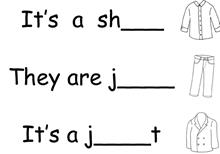 2.Complete the sentences.  Допишите предложения: 1)You  wear ____________  on your feet  in PE lesson.2)You wear a T-shirt and _________   in summer when it’s hot.3)You wear  a ______ on your head.4) What a ___________! Clean up!3. Match the numbers and the letters. Найдите правильный перевод, соотнесите букву с цифрой:1)dress     ___           a)туфли2)sweater___           b) брюки3)shoes     ___           c)платье4)blouse   ___           d)свитер5)trousers___           e) блузкаПриложение 6Healthy ways. Test.1.   Выбери правильную форму глагола.1. I asked my mother (to teach/ taught) me to bake cakes.2. She (to put/ put) her best dress on.3. Last summer dad (teaches/taught) me to play tennis.4. My granny (brings/brought) a present for me yesterday.5. I (think/thought) about the exam all day yesterday.6. Did you (sleep/slept) well?7. Last year Mary (keep/kept) to a healthy diet.8. Ann always (chose/chooses) vegetables for dinner.9. I (feel/felt) happy when I saw my friends.10. John always (find/found/finds) it difficult to learn English.11. Bess always (keep/keeps/kept) fit.2.    Выбери нужное по смыслу слово.Singing, washing, driving, feeding1.We like ____ new songs.2. I hate ____ plates after dinner.3. Jack began ____ his car when he was 19.4. We stopped ____ birds when summer came.3.   Скажи который час. Составь предложение.a quarter, half, minutes, to, past, it's1. 8:302. 6:453. 7:064. 10:554.  Составь предложение.1. you,  help me, could, please2. regular hours, keep, could, you, please3. do morning exercises, every day, let's4. eat, healthy food, let's5.  Используй необходимый предлог.At (2), in(2), without, up, after, from, upon1. My sister and I look ___ our cat.2. Ron decided to take___ cycling.3. My grandfather is old but he is ___ good health.4. I can't live ___ sweets.5. Sue is very good ___  dancing.6. Bob and John are brothers but Bob is very different __ John.7. My friends take part __ outdoor games.8. Once ___a time there lived a King and a Queen.9. My brother always comes home __ 9 p.m.6. Выбери слово по смыслу.Face, spell, go, does, get,  hands1. ___the word “mauntain”, please.2. My brother ___cycling in summer.3. I often __ ill.4. A  clock has a __ and two ___.5. It's good for health to ___ skiing every day.Виды видеоматериаловПлюсыМинусы1.Аутентичное (оригинальное) видео:· Художественные фильмы,· Мультфильмы,· Документальное кино,· Новости,· Интервью,· Шоу,Реклама· Реалистично· Интересно· Оригинально· Натурально· Общедоступно·Ориентировано большей частью на подготовленных учеников\студентов·Нет дополнительных материалов к такому видеоматериалу (учебников и упражнений)2. Видео, предназначенное для обучения иностранному языку:· Курсы языка· Практика аудирования· Бизнес курс· Адаптировано к определенному уровню· Упор на определенную лексику грамматический материал· Идет совместно с учебниками и упражнениями· Учитываются временные рамки·Не вполне реалистично·Может быть скучным·Дорого·Быстро устаревает